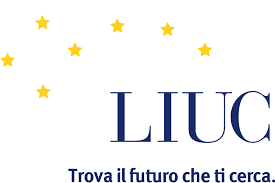 Comunicazione assertiva: canali tradizionali e nuove piattaforme digitaliLetture da consultarehttp://www.stateofmind.it/2016/02/nuove-tecnologie-stile-vita/https://www.cwi.it/cloud-computing 